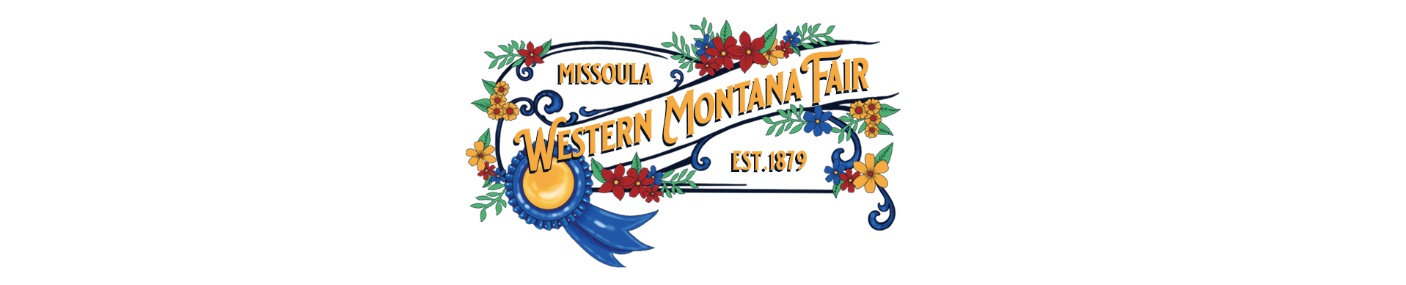 Missoula County Fair Event CommitteeThursday, June 8th, at 10 a.m.Fair Office, Building #12Missoula County Fairgrounds1101 South Avenue West, Missoula, MT 59801DRAFTCommittee MembersJim Sadler – Chair Dave Bell – Vice Chair Sarah Knobel Brooke Martin Campbell Barrett Tonya Robert Jane KellyHailey Jo Bergstrom Meeting MinutesMeeting commencementChair Jim Sadler called the meeting to order at 10:05 am. Jim Sadler, Sarah Knobel, Tonya Robert, Jane Kelly, Dave Bell, Hailey Bergstrom and Tenzin Lhaze present. Rollcall and introductions.Hailey Bergstrom introduced herself to the rest of the Fair board. Approval of agendaAgenda has been approved for May.No public comment. Action items – Approval of minutes from Earlier Months Minutes were approved. Discussion items2023 Western Montana FairLegends Night Nominations Application PresentationThere were 2 applications submitted for the Legends nomination process. The Fair board voted on Anna Marie Clouse for 2023. Other Legends Night nomination application will be put on file for future years. Entertainment UpdateThe U.S. Mounted Cavalry have been confirmed to be at this year’s Fair from Thursday to Saturday of the Fair. Committee Member Bios Third-Person Fair board committee members were requested to submit a third-person bio that will be put on the website. Sarah Knobel offered to send her bio as an example to the group as well as providing revision help. Favorite Fair Food Judging Favorite fair food judging will be happening again this year. All interested board members are invited to take part. Development Update Rodeo Arena Fundraising for the rodeo arena is still in progress. Adjournment Meeting has been adjourned at 10:20am 